MINISTÉRIO DA EDUCAÇÃOSECRETARIA DE EDUCAÇÃO PROFISSIONAL E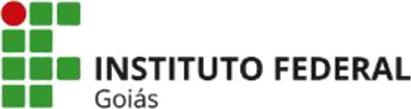 TECNOLÓGICAINSTITUTO FEDERAL DE EDUCAÇÃO, CIÊNCIA E TECNOLOGIA DE GOIÁS – CAMPUS ANÁPOLISANEXO IIIFORMULÁRIO DE INSCRIÇÃOEDITAL CAMPUS ANÁPOLIS Nº 01/2021PROCESSO DE SELEÇÃO DE SERVIDORES TÉCNICOSADMINISTRATIVOS EM EDUCAÇÃO LOTADOS E EM EXERCÍCIO NO IFG CAMPUS ANÁPOLIS INTERESSADOS EM OBTER AFASTAMENTO PARA CURSAR PÓS-GRADUAÇÃO STRICTO SENSU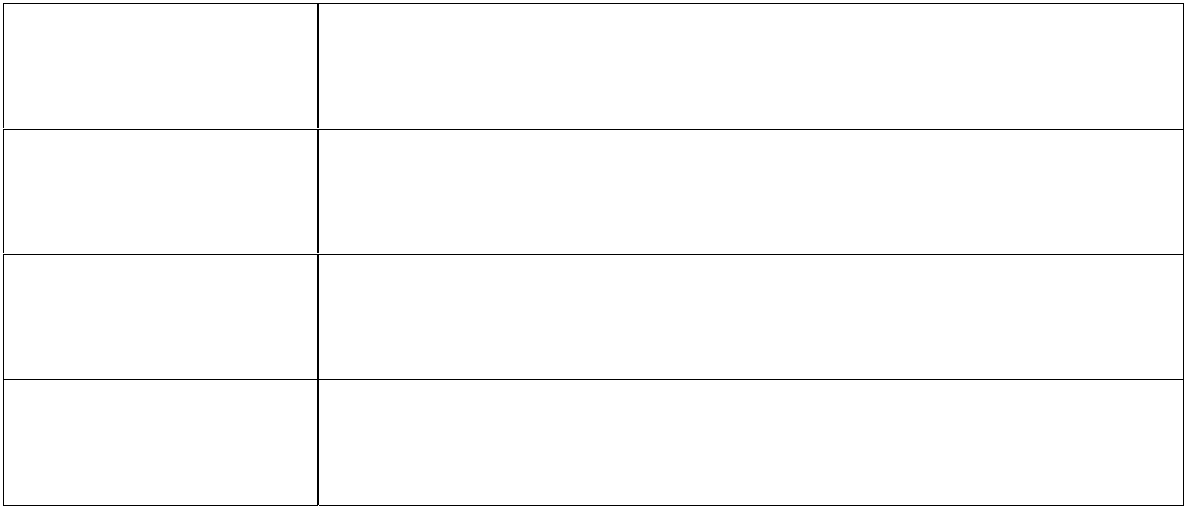 Nome:SIAPE:Cargo:Setor de lotação:Eu, ___________________________________________________,matrícula SIAPE ________________  servidor (a) efetivo (a) do IFGCâmpus Anápolis, venho por meio deste efetivar minha inscrição neste processo de seleção de interessados em solicitar afastamento integral para cursar pós-graduação stricto sensu. Declaro que li e estou de acordo com as regras deste edital.Anápolis, ____ de fevereiro de 2021.________________________________Assinatura do (a) Servidor (a)